Поездка в ВДЦ «Океан»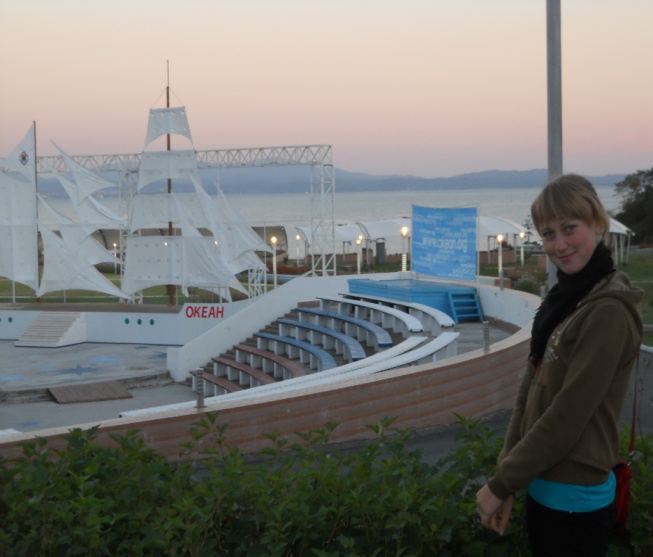 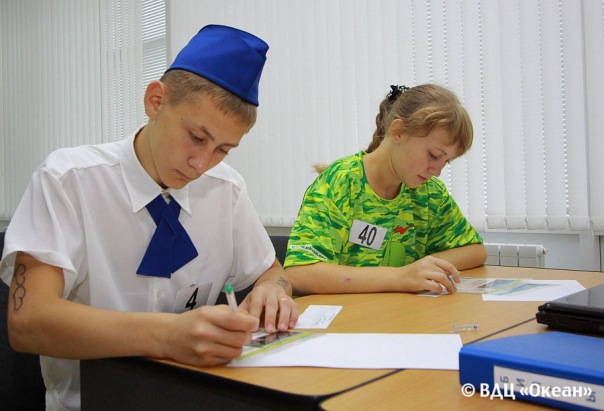 Горшкова Александра 2010 г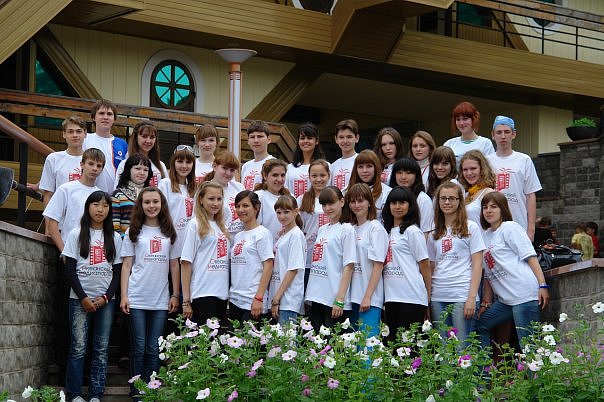 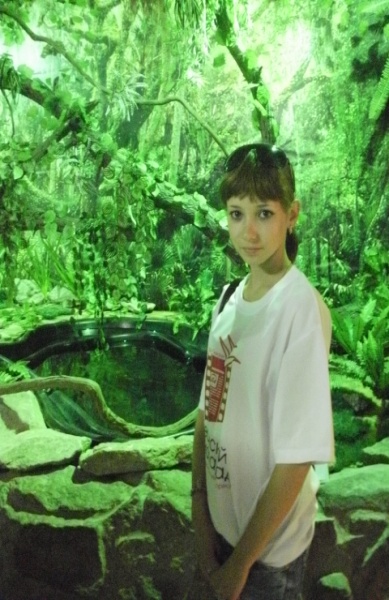 Суровцева Татьяна 2010 г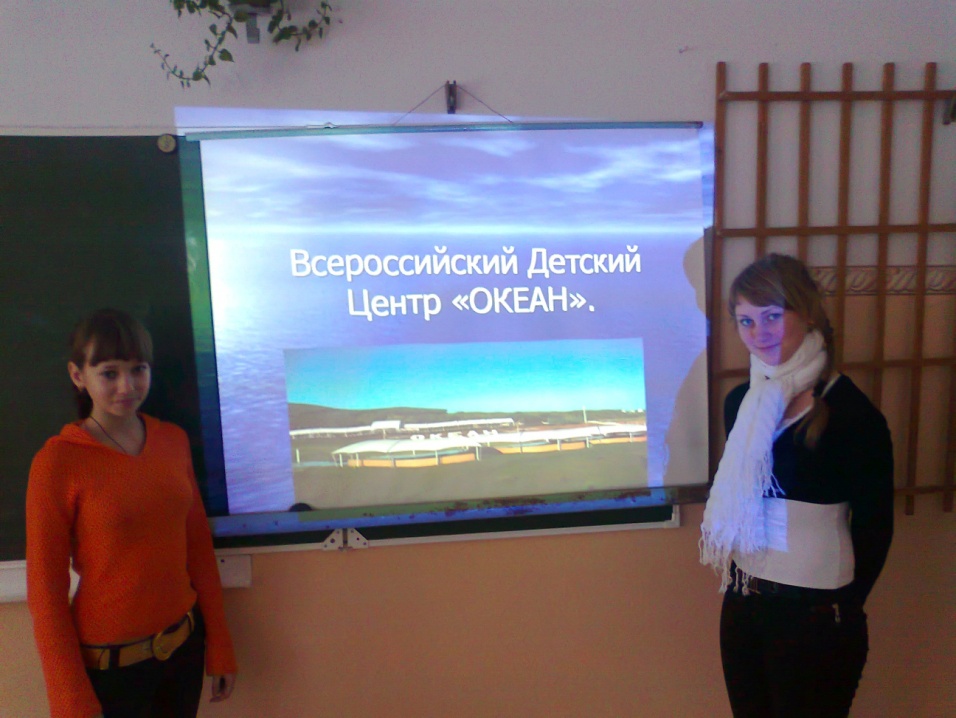 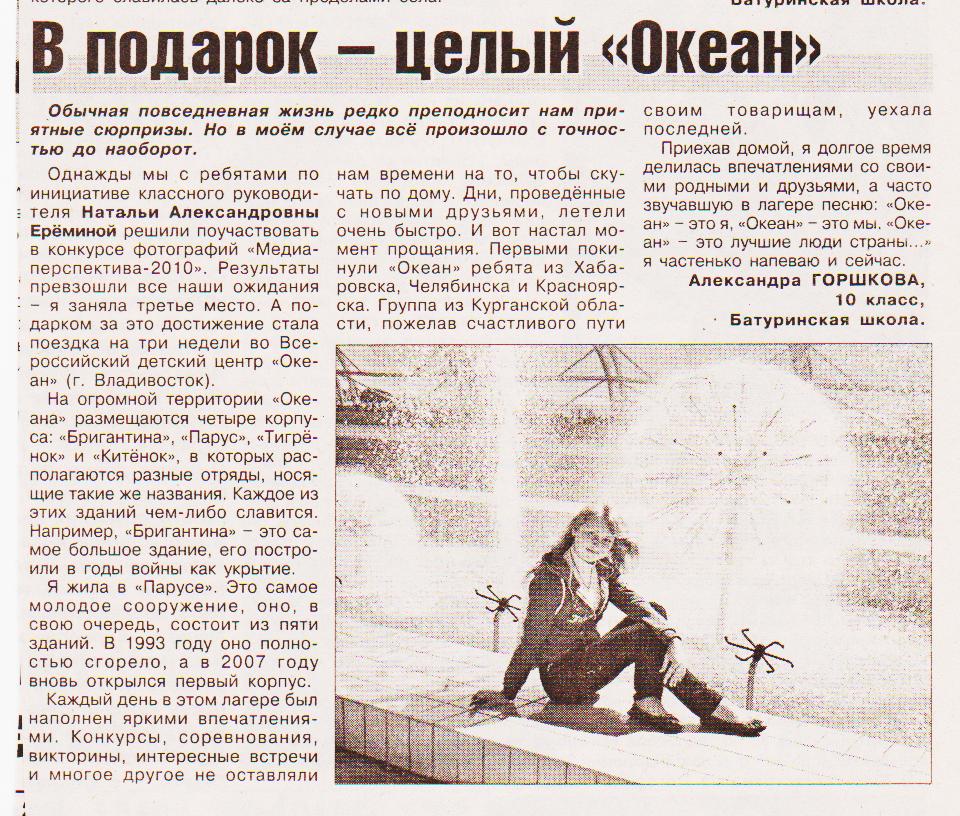 